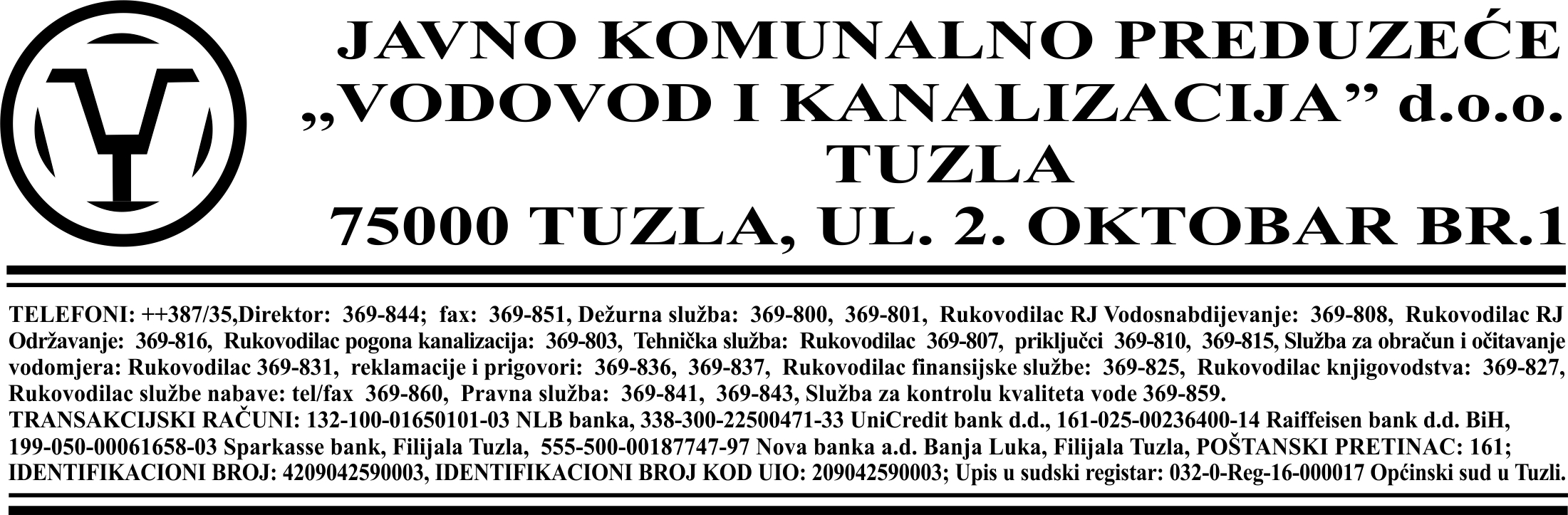 IZMJENAPOZIVA ZA DOSTAVU PONUDA ZA NABAVKU USLUGAAneks II. Dio B. Zakona o javnim nabavkamaRedovna kontrola vode za piće -kontrolno praćenje (osnovna analiza) sa kontrolom mikrobiloških i    hemijskih parametaraOPĆI PODACI1. Podaci o ugovornom organuNaziv JKP "Vodovod i kanalizacija” d.o.o. 2. oktobar br 1, TuzlaPoštanski broj: 75000  IDB/JIB 42090425930007Telefon (035) 369-844Faks (035) 369-851Elektronska pošta javna.nabava@viktuzla.ba2. PODACI O OSOBI ZADUŽENOJ ZA KOMUNIKACIJUKontakt osoba Amira Katanić, Majda Arapović SalihovićTelefon (035) 369-855Faks (035) 369-851e-mail: javna.nabava@viktuzla.baPonuđači se upozoravaju da sve informacije u vezi sa postupkom javne nabavke, zahtjev za pojašnjenje i druge informacije mogu da dobiju isključivo od nadležne službe/Komisije, u protivnom drugi način korespondencije ugovorni organ ne smatra validnim.Cjelokupna komunikacija i razmjena informacija (korespondencija) ugovornog organa o ponuđača treba da se vodi u pismenoj formi , na način da se ista dostavlja poštom , elektronski ili lično na adresu naznačenoj u tenderskoj dokumentaciji.3.. Podaci o privrednim subjektima sa kojima je ugovorni organ u sukobu interesaUgovorni organ nema privrednih subjekata sa kojima je u sukobu interesa. U skladu sa članom 52. stav 1. ZJN, kao i drugim relevantnim propisima, ugovorni organ će odbaciti ponudu ukoliko je ponuđač koji ju je dostavio, dao ili namjerava dati sadašnjem ili bivšem zaposleniku ugovornog organa dar u vidu novčanog iznosa ili u nekom drugom obliku, u pokušaju da izvrši uticaj na neki postupak ili na odluku ili na sam tok postupka nabavke. Ugovorni organ će u pisanoj formi obavjestiti ponuđača i Agenciju za javne nabavke o odbacivanju ponude, te o razlozima za to i o tome će napraviti zabilješku u izvještaju u postupku nabavke.4. Broj javne nabavkeBroj nabavke: 992/17Poziv za dostavu ponuda će biti objavljen na web stranici ugovornog organa5. Podaci o postupku javne nabavke5.1  Vrsta postupka javne nabavke: usluge iz Aneksa II bio B Zakona o javnim nabavkama5.2  Procijenjena vrijednost javne nabavke: 6.000,00 KM bez uračunatog PDV-a 5.3 Vrsta ugovora o javnoj nabavci: Usluge5.4  Okvirni sporazum-ne. 5.5. Ugovor se zaključuje na period od godinu dana ili do utroška sredstava predviđenih javnom nabavkom6. PODACI O PREDMETU NABAVKE6.1 Opis predmeta nabavke: Predmet nabavke je nabavka usluga provjera zdravstvene ispravnosti vode namjenjene javnom vodosnabdijevanju  odnosno redovna kontrola -kontrolno praćenje (osnovna analiza) sa kontrolom mikrobiloških i hemijskih parametara, godišnji broj uzoraka 139Ovlaštena laboratorija mora biti akreditovana  prema normi  BAS EN ISO/IEC 170256.2. Opis i oznaka lotovaPredmet nabavke nije podjeljen na LOT-ove6.3 Količina predmeta nabavkeRedovna kontrola zdravstvene ispravnosti vode za piće – 139 uzoraka6.4 Mjesto izvršenja uslugeAkreditovana laboratorija ponuđača. Ugovorni organ će uzorke ukoliko to zahtjeva ponuđač dostavljati u akreditovanu laboratoriju ponuđača na analizu.7. USLOVI ZA KVALIFIKACIJU7.1Uslovi za kvalifikaciju u smislu lične sposobnosti I dokazi koji se tražePonuđač je dužan u svrhu dokazivanja lične sposobnosti dokazati da:u krivičnom postupku nije osuđen pravosnažnom presudom za krivična djela organizovanog kriminala, koripciju, prevaru ili pranje novca, u skladu sa važećim propisima u BiH ili zemlji u kojoj je registrovan,nije pod stečajem ili nije predmet stečajnog postupka, osim u slučaju postojanja važeće odluke o povredi stečajnog plana ili je predmet postupka likvidacije, odnosno u postupku je obustavljanja poslovne djelatnosti, u skladu sa važećim propisima u BiH ili zemlji u kojoj je registrovan,je ispunio obaveze u vezi sa plaćanjem penzijskog i invalidskog osiguranja i zdravstvenog osiguranja, u skladu sa važećim propisima u BiH ili zemlji u kojoj je registrovan,je ispunio obaveze u vezi sa plaćanjem direktnih i indirektnih poreza, u skladu sa važećim propisima u BiH ili zemlji u kojoj je registrovan,U svrhu dokazivanja uslova iz tačke a) do d) ponuđač je dužan dostaviti izjavu ovjerenu kod nadležnog organa, u formi i na način koji propisuje Agencija podzakonskim aktima, u svrhu dokaza o ispunjavanju uslova iz člana 45. stav 1. Zakona o javnim nabavkama BiH.Izjava ne smije biti starija od 15 dana od dana predaje ponude. Ukoliko ponudu dostavlja grupa ponuđača, svaki član grupe je dužan dostaviti ovjerenu izjavu.Kandidat/ponuđač kojem bude dodijeljen ugovor obavezan je dostaviti sljedeće dokumente:uvjerenje nadležnog suda kojim dokazuje da u krivičnom postupku nije izrečena pravosnažna presuda kojom je osuđen za krivično djelo učešća u kriminalnoj organizaciji, za korupciju, prevaru ili pranje novca;uvjerenje nadležnog suda ili organa uprave kod kojeg je registriran kandidat/ponuđač kojim se potvrđuje da nije pod stečajem niti je predmet stečajnog postupka, da nije predmet postupka likvidacije, odnosno da nije u postupku obustavljanja poslovne djelatnosti;uvjerenje nadležnih institucija kojim se potvrđuje da je kandidat/ponuđač izmirio dospjele obaveze, a koje se odnose na doprinose za penziono i invalidsko osiguranje i zdravstveno osiguranje;uvjerenje nadležnih institucija da je kandidat/ponuđač izmirio dospjele obaveze u vezi sa plaćanjem direktnih i indirektnih porezaU slučaju da ponuđači imaju zaključen sporazum o reprogramiranju obveza, odnosno odgođenom plaćanju, po osnovu doprinosa za mirovinsko-invalidsko osiguranje, zdravstveno osiguranje, izravne i neizravne poreze, dužni su dostaviti potvrdu nadležne/ih institucije/a da ponuđač u predviđenoj dinamici izmiruje svoje reprogramirane obaveze. Ukoliko je ponuđač zaključio sporazum o reprogramiranju obaveza ili odgođenom plaćanju obaveza i izvršio samo jednu uplatu obaveza, neposredno prije dostave ponude, ne smatra se da u predviđenoj dinamici izvršavaju svoje obaveze i taj ponuđač neće biti kvalificiran u ovom postupku javne nabavke.Dokazi koje je dužan dostaviti izabrani ponuđač moraju sadržavati potvrdu da je u trenutku predaje ponude ispunjavao uvjete koji se traže tenderskom dokumentacijom. U protivnom će se smatrati da je dao lažnu izjavu. Dokaze o ispunjavanju uvjeta je dužan dostaviti u roku od 5 dana od dana zaprimanja obavijesti o rezultatima ovog postupka javne nabave. Dokazi koje dostavlja izabrani ponuđač ne mogu biti stariji od tri mjeseca, računajući od trenutka predaje ponude. Naime, izabrani ponuđač mora ispunjavati sve uvjete u trenutku predaje ponude, u protivnom će se smatrati da je dao lažnu izjavu iz člana 45. Zakona.Ukoliko ponudu dostavlja skupina ponuđača, svaki član skupine mora ispunjavati uslove u pogledu lične sposobnosti i dokazi se dostavljaju za svakog člana skupine.Ugovorni organ može diskvalificirati ponuđača iz ovog postupka javne nabavke ukoliko može dokazati da je ponuđač bio kriv za ozbiljan profesionalni prekršaj u posljedne tri godine, ali samo ukoliko može dokazati na bilo koji način, posebno značajni i/ili nedostaci koji se ponavljaju u izvršavanju bitnih zahtjeva ugovora koji su doveli do njegovog prijevremenog raskida ( npr. dokaz o prijevremenom raskidu ranijeg ugovora zbog neispunjavanja obveze u skladu s Zakonom o obligacionim odnosima), nastanka štete ( pravosnažna presuda nadležnog suda za štetu koju je pretrpilo ugovorno tijelo), ili drugih sličnih posljedica koje su rezultat namjere ili nemara tog privrednog subjekta ( dokazi u skladu s postojećim propisima u Bosni i Hercegovini)7.2. Ostali uslovi za kvalifikaciju7.2.1 Ponuđač je dužan dostaviti rješenje o registraciji (aktuelni izvod iz sudskog registra) kojim se dokazuje pravo na obavljanje relevantne profesionalne djelatnosti.Ponuđači shodno članu 47. ZJN-a BIH (Ekonomska i finansijska sposobnost ponuđača) moraju  zadovoljiti sledeće minimalne uslove:Da je ponuđač solventan, odnosno da njegovi računi nisu bili blokirani zadnja 3 (tri) mjeseca prije prijave na javni poziv.  Potrebni dokazi u cilju ocjene ekonomske i finansijske sposobnosti ponuđača: Izvještaj o računima pravne osobe – ponuđača iz jedinstvenog registra transakcijskih računa Centralne banke BiH ili potvrda poslovne Banke kod koje je račun otvoren kao dokaz da isti nije bio blokiran u okviru od najmanje 3 (tri) mjeseca.7.2.4 Što se tiče tehničke i profesionalne sposobnosti ponuđač treba ispuniti određene uslove iz  člana 48. i člana 49.  ZJN.Ponuđač treba posjedokati dokaz da je laboratorija akreditovana normi  BAS EN ISO/IEC 170257.2.5 Ocjena tehničke i profesionalne sposobnosti ponuđača će izvršiti na osnovu slijedećih dokumenata koje ponuđač dužan dostaviti:Certifikat ponuđača kojim dokazuje da je laboratorija akreditovana za vršenje usluge koja je predmet nabavke, odnosno da je akreditovana prema normi akreditovana normi  BAS EN ISO/IEC 170257.2.6 Izjavu ovjerenu kod nadležnog organa, u formi i na način koji propisuje Agencija podzakonskim aktima, u svrhu dokaza o ispunjavanju uslova iz člana 52. stav 2. Zakona o javnim nabavkama BiH.Dostavljene izjave ne mogu biti starije od 15 dana od dana predaje ponude u ovom postupku javne nabavke.Sve izjave moraju biti pečatirane i potpisane od strane ovlaštene osobe.Ugovorni organ ima pravo provjeriti navode u Izjavama ponuđača. Ako se dokaže da navedena Izjava nije istinita, ugovorni organ će odbiti tog ponuđača.Ukoliko ponudu dostavlja grupa ponuđača, svi članovi skupine dostavljaju zajedno dokaze u smislu ispunjavanja uvjeta. Svaki član grupe je dužan dostaviti ovjerenu izjavu.Ako je period osnivanja preduzeća kraći od perioda za koji ugovorni organ traži izjave i dokumente koji se odnose na tehničku i profesionalnu sposobnost ponuđača, ponuđač treba dostaviti dokumente za period od svog osnivanja.Ukoliko ponudu dostavlja grupa ponuđača, svi članovi grupe zajedno moraju biti registrirani za obavljanje djelatnosti koja je predmet ove javne nabavke ili za dio predmeta javne nabavke.8. PODACI O PONUDI8.1 Sadržaj ponude i način pripreme ponudePri pripremi ponude, ponuđač se mora pridržavati zahtjeva i uslova datih u tenderskoj dokumentaciji. Ponuđač ne smije mijenjati, niti dopunjavati tekst tenderske dokumentacije.8.2. Ponuda mora sadržavati Obrazac za dostavu ponudu- Prilog I;Obrazac za cijenu ponude-Prilog II;Izjavu o ispunjenosti uslova iz člana 45. stav 1. tačka a) do d) Zakona o javnim nabavkama-Prilog III;Izjavu o ispunjenosti uslova iz člana 52. Zakona o javnim nabavkama-Prilog IV;Dokumenti koji su navedeni u tački 7.2.1 ove tenderske dokumentacijeDokumenti koji su navedeni u tački 7.2.3 a) ove tenderske dokumentacijeDokumenti koji su navedeni u tački 7.2.5 a) ove tenderske dokumentacije Odgovarajući dokument o poreznoj registraciji (iz kojeg je vidljivo da li je ponuđač PDV obveznik ili ne)Nacrt ugovora-Prilog VPonude koje nisu u skladu sa ovom tenderskom dokumentacijom biti će odbačene kao neprihvatljive.Nedostavljanjem bilo kojeg dokumenta koji je naveden u tački 8.2 ove tenderske dokumentacije, ponuda će biti odbačena kao nepotpuna.Svaki ponuđač može dostaviti samo jednu ponudu. Nije dozvoljeno da ponuđač dostavi više modaliteta ponude.8.3.  Kompletna ponuda mora biti pripremljena na sljedeći način:Ponuda se izrađuje na način da čini cjelinu. Ako zbog obima ili drugih objektivnih okolnosti ponuda ne može biti izrađena na način da čini cjelinu, onda se izrađuje u dva ili više dijelova.Ponuda se čvrsto uvezuje na način da se onemogući naknadno vađenje ili umetanje listova.Napomena: Pod čvrstim uvezom ne podrazumijeva se spiralno uvezivanje ponude, kao niti ponuda dostavljena u plastičnoj fascikli ili sličan uvez koji omogućava nesmetano mijenjanje listova ponude. U slučaju da ponuđač uveže ponudu na navedeni način uvez mora biti dodatno osiguran jemstvenikom, pečatnim voskom ili mora biti uvezana u knjigu. Što se tiče kopija ponude, navedene trebaju biti uvezane na način da osiguraju da se listovi ponude ne rasipaju, te obzirom da se radi samo o kopijama ponude nije potrebno osiguranje jemstvenikom.Ako je ponuda izrađena u dva ili više dijelova, svaki dio se čvrsto uvezuje na način da se onemogući naknadno vađenje ili umetanje listova.Dijelove ponude kao što su uzorci, katalozi, mediji za pohranjivanje podataka i sl. koji ne mogu biti uvezani, ponuđač obilježava nazivom i navodi u sadržaju ponude kao dio ponude.Ako je ponuda izrađena od više dijelova ponuđač mora u sadržaju ponude navesti od koliko se dijelova ponuda sastoji.Stranice ponude koje sadrže tekst se označavaju brojem na način da je vidljiv redni broj stranice. Prazne stranice nije neophodno numerisati. Kada je ponuda izrađena od više dijelova, stranice se označavaju na način da svaki slijedeći dio započinje rednim brojem kojim se nastavlja redni broj stranice kojim završava prethodni dio. Ako sadrži štampanu literaturu, brošure, kataloge koji imaju izvorno numerisane brojeve, onda se ti dijelovi ponude ne numerišu dodatno. Izuzetno od navedenog, ponuda neće biti odbačena ukoliko su listovi ponude numerisani na način da je obezbijeđen kontinuitet numerisanja, te će se smatrati manjim odstupanjem koje ne mijenja, niti se bitno udaljava od karakteristika, uslova i drugih zahtjeva utvrđenih u obavještenju o nabavci i TD.Kopija ponude, se dostavlja zajedno s originalnom ponudom pri čemu se jasno naznačava "original" i "kopija" ponude. U slučaju razlika između originala i kopije ponude, vjerodostojan je original ponude.Ponuda mora biti napisana neizbrisivom tintom.8.4 Način dostavljanja ponudePonuda se dostavlja u originalu i jednoj kopiji na kojima će čitko pisati: "ORIGINAL PONUDE" i "KOPIJA PONUDE", u zatvorenoj koverti u sjedište Ugovornog organa na sljedeću adresu: "JKP Vodovod i kanalizacija d.o.o. Tuzla, ulica 2. Oktobar br 1, 75 000 Tuzla, Bosna i Hercegovina.Na koverti ponude mora biti naznačeno:a) naziv i adresa ugovornog organa,b) naziv i adresa ponuđača/grupe ponuđača u lijevom gornjem uglu koverte,c) interni broj nabavke,d) naziv predmeta nabavke, odnosno Lota na koje se ponuda odnosi,e) naznaka "ne otvaraj",f) kada ponuda sadrži uzorke oni se dostavljaju uz ponudu.8.5.Dopuštenost dostavljanja alternativnih ponudaPonuđačima nije dozvoljeno dostavljanje alternativnih ponuda.8.6. Obrazac za cijenu ponude iz prilogaPonuđači su dužni dostaviti popunjen obrazac za cijenu ponude u skladu sa svim zahtjevima koji su definisani za sve tačke koje su sadržane u obrascu. U slučaju da ponuđač propusti popuniti obrazac  u skladu sa postavljenim zahtjevima, za sve stavke koje su navedene, njegova ponuda će biti odbačena.8.7 Način određivanja cijene ponudeCijena ponude obuhvata sve stavke iz obrasca za cijenu ponude.Cijena ponude se piše brojkama i slovima. Cijena ponude je nepromjenjiva.Cijena mora biti tržišno opravdana.U cijenu ponude se obavezno navodi cijena ponude (bez PDV-a), ponuđeni popust i na kraju cijena ponude sa uključenim popustom (bez PDV-a).Ukoliko ponuđač nije PDV obveznik, ne iskazuje PDV i u obrascu za cijenu ponude, na mjestu gdje se upisuje pripadajući iznos PDV-a, upisuje 0,00.Posebno se iskazuje PDV na cijenu ponude sa uračunatim popustom. Na kraju se daje vrijednost ugovora (cijena ponude sa uključenim popustom) + PDV.Popust određen od strane ponuđača se računa tokom cijelog perioda trajanja ugovora.8.8. Valuta ponudeCijena ponude se izražava u konvertibilnim markama (BAM).8.9 Kriterij dodjele ugovora i cijenaUgovor se dodjeljuje dobavljaču za ponudu koja ispunjava sve uslove iz tenderske dokumentacije na osnovu kriterija najniža cijena Dobavljači mogu ponuditi samo jednu cijenu i ne mogu je mijenjati.O cijeni se neće pregovarati.8.10. Preferencijalni tretman domaćegU postupku javne nabavke, ugovorni organ će primjeniti preferencijalni tretman domaćeg, sukladno Odluci Vijeća ministara BiH o obaveznom korištenju preferencijalnog tretmana domaćeg u postupcima javne nabave. Potrebno je priložiti potvrdu Vanjskotrgovinske komore BiH kao dokaz da  najmanje 50% radne snage za izvršenje ugovora su rezidenti iz BiH.Potvrda mora glasiti na konkretan postupak javne nabavke, odnosno na postupak nabavke usluga kontrolno praćenje (osnovna analiza) sa kontrolom mikrobiloških i hemijskih parametara koje koje je predmet nabavke ovog postupka.Izjava ponuđača da uživa preferencijalni tretman domaćeg neće se smatrati kao validan dokaz.Ponuđač je dužan i u obrascu za dostavu ponudu- Prilog I označiti jednu od ponuđenih opcija.Ukoliko ponuđač ne dostavi traženi dokaz, njegova ponuda neće biti odbijena, ali ista neće uživati preferencijalni tretman domaćeg.8.11 Jezik i pismo ponudePonuda se dostavlja na jednom od službenih jezika u Bosni i Hercegovini, na latinskom ili ćirilićnom pismu. Sva ostala dokumentacija uz ponudu mora biti na jednom od službenih jezika u Bosni i Hercegovini.Izuzetno, dio popratne dokumentacije (katalozi, brošure i sl.) može biti i na drugom jeziku uz obavezan prijevod ovlaštenog sudskog tumača za jezik sa kojeg je prijevod izvršen.8.12. Rok važenja ponudePonude moraju važiti 90 dana računajući od dana isteka roka za dostavu ponuda, te će se na period važenja ponude primjeniti odredbe člana 60. ZJN.9. OSTALE INFORMACIJE9.1. Dostava uzoraka uz ponuduUgovorno tijelo ne zahtjeva dostavu uzoraka uz ponudu.9.2. Mjesto, datum i vrijeme za prijem ponudaPonude se dostavljaju na način definiran u tački 8.4 ove tenderske dokumentacije, na adresu:JKP “Vodovod i kanalizacija” d.o.o. Tuzla, ul. 2. Oktobar br 1, 75000 Tuzla.Rok za dostavljanje ponuda ističe  23.03.2017 godine do 11:00 sati. U obzir će se uzeti samo one ponude koje stignu do roka naznačenog u ovom pozivu.Ponude zaprimljene nakon isteka roka za prijem ponuda vraćaju se ponuđaču neotvorene. Ponuđač koji ponudu dostavlja putem pošte preuzima rizik ukoliko ponuda ne stigne do krajnjeg roka utvrđenog tenderskom dokumentacijom.9.3. Mjesto, datum i vrijeme otvaranja ponudeJavno otvaranje ponuda održat će se u prostorijama ugovornog organa, na adresi 2. Oktobar br 1, Tuzla dana 23.03.2017. godine u 11:15 sati. 9.4 Nacrt ugovora ili osnovni elementi ugovoraSastavni dio ove tenderske dokumentacije je Nacrt ugovora, u koji su unjeti svi elementi iz tenderske dokumentacije. Ponuđači su dužni uz ponudu dostaviti i Nacrt ugovora u koji su unijeli podatke iz svoje ponude, te parafirati sve listove Nacrta.10. OSTALI PODACI10.1. Garancija za ozbiljnost ponudeNe zahtjeva se10.2. Garancija za uredno izvršenje ugovoraNe zahtjeva se10.3. Obilazak mjesta ili lokacije Ugovorni organ ne predviđa obilazak mjesta ili lokacije.10.4. Zaključivanje ugovora ili okvirnog sporazuma na duži periodNije predviđeno zaključivanje ugovora ili okvirnog sporazuma na period duži od godinu dana.10.5.Zaključenje ugovora unutar okvirnog sporazuma (ukoliko je TD predviđeno zaključivanje okvirnog sporazuma)Ovom tenderskom dokumentacijom nije predviđeno zaključivanje okvirnog sporazuma.10.6 PodugovaranjeU skladu sa članom 73. ZJN.10.7 Rok za donošenje odluke o izboruUgovorni organ je dužan donijeti odluku o izboru najpovoljnijeg ponuđača ili poništenju postupka javne nabavke u roku važenja ponude, a najkasnije u roku od 7 (sedam) dana od dana isteka važenja ponude.Ugovorni organ je dužan odluku o izboru najpovoljnijeg ponuđača dostaviti svim ponuđačima u postupku nabavke najkasnije u roku od 3 dana, a najkasnije u roku od 7 dana od dana donošenja odluke o izboru najpovoljnijeg ponuđača ili poništenju postupka nabavke elektroničkim putem, ili putem pošte, ili neposredno. 10.8. Rok, način i uslovi plaćanja izabranom ponuđačuPlaćanje izabranom ponuđaču će se vršiti u roku koji odredi ponuđač u svojoj ponudi od dana zaprimanja fakture, po cijenama koje su date u ponudi, na žiro račun ponuđača, a nakon svakog sukcesivnog vršenja usluge.11. DODATNE INFORMACIJE11.1 Trošak ponude i preuzimanje tenderske dokumentacijeDobavljači snose sve troškove u vezi sa pripremom i dostavljanjem njihovih ponuda.Ugovorni organ nije odgovoran niti dužan snositi te troškove. 11.2 Ispravka i/ili izmjena tenderske dokumentacije, traženje pojašnjenjaUgovorni organ može u svako doba, a najkasnije 10 dana prije isteka roka za podnošenje ponuda, iz opravdanih razloga, bilo na vlastitu inicijativu, bilo kao odgovor na zahtjev privrednog subjekta za pojašnjenje, bilo prema nalogu Ureda za razmatranje žalbi, izmjeniti tendersku dokumentaciju. O svim izmjenama tenderske dokumentacije dužno je obavijestiti sve potencijalne ponuđače. Donesena izmjena bit će sastavni dio tenderske dokumentacije.	U slučaju da je izmjena tenderske dokumentacije takve prirode da će priprema ponude zahtijevati dodatno vrijeme, ugovorni organ će produžiti rok za prijem ponuda, primjereno nastalim izmjenama, ali ne manje od 7 dana.U slučaju davanja pojašnjenja po zahtjevu privrednog subjekta, pisanim odgovorom će obavijestiti sve potencijalne ponuđače koji su preuzeli tendersku dokumentaciju na jedan od načina iz člana 7. stav 3 Pravilnika o postupku dodjele ugovora iz Aneksa II dio B, s tim da u odgovoru o pojašnjenju neće navoditi ime privrednog subjekta koji je tražio pojašnjenje. Zahtjev za pojašnjenje se može tražiti najkasnije 10 dana prije isteka roka za prijem ponuda. Ugovorni organ je dužno u roku od 3 dana, a najkasnije 5 dana prije isteka roka za podnošenje ponuda dostaviti pisano pojašnjenje svim potencijalnim ponuđačima. 11.3. Povjerljivost dokumentacije privrednih subjekataPonuđači koji dostavljaju ponude koje sadrže određene povjerljive podatke, dužni su uz navođenje tih podataka navesti i pravni temelj povjerljivosti tih podataka.Podaci koji se ni u kom slučaju ne mogu smatrati povjerljivim su:Ukupne i pojedinačne cijene iskazane u ponudi,Predmet nabavke, odnosno ponuđena roba, od koje ovisi poređenje sa tehničkom specifikacijom i ocjena da je ponuda sukladna zahtjevima iz tehničke specifikacije, Dokaz o ličnoj situaciji ponuđača (u smislu odredbi člana 45.-51. ZJN)11.4 Izmjena, dopuna i povlačenje ponudaPonuđač može do isteka roka za dostavu ponuda dostaviti izmjenu i/ili dopunu ponude. Izmjena i/ili dopuna ponude dostavlja se na isti način kao i osnovna ponuda (tacka 8.4) s obaveznom naznakom da se radi o izmjeni i/ili dopuni ponude.Ponuđač može do isteka roka za dostavu ponude pisanom izjavom odustati od svoje dostavljene ponude. Pisana izjava se dostavlja na isti način kao i ponuda s obaveznom naznakom da se radi o odustajanju od ponude. U tom slučaju neotvorena ponuda se vraća ponuđaču.11.5 Neprirodno niska ponuđena cijenaU slučaju da ugovorni organ ima sumnju da se radi o neprirodno niskoj cijeni ponude, ima mogućnost da provjeri cijene, u skladu s odredbama uputstva o načinu pripreme modela tenderske dokumentacije i ponuda (“Službeni glasnik BiH” broj: 90/14), te zatraži pisano pojašnjenje ponuđača u pogledu neprirodno niske cijene ponude, odluku će donijeti ugovorni organ i o tome obavjestiti ponuđača u pisanom obliku.U slučaju da ponuđač odbije dati pisano obrazloženje ili dostavi obrazloženje iz kojeg se ne može utvrditi da će ponuđač biti u mogućnosti isporučiti robu po toj cijeni, ugovorni organ takvu ponudu može odbiti.11.6 Pouka o pravnom lijekuŽalba se izjavljuje Uredu za razmatranje žalbi, putem ugovornog organa, u roku od 10 dana od dana preuzimanja tenderske dokumentacije.PRILOZI: -  Obrazac za dostavljanje ponudu-Prilog I;-  Obrazac za cijenu ponude-Prilog II;-  Izjavu o ispunjenosti uslova iz člana 45. stav 1. tačka a) do d) Zakona o javnim nabavkama-    Prilog III;-  Izjavu o ispunjenosti uslova iz člana 47. stav 1. tačka a) do d) i 4. Zakona o javnim nabavkama-   Prilog IV;-  Izjavu o ispunjenosti uslova iz člana 52. stav 1. tačka a) do d) Zakona o javnim nabavkama-   Prilog V-  Nacrt ugovora-Prilog V                                                                                                            Direktor                                                                                                  _________________                                                                                                Mr.sc. Aid Berbić, dipl.pravnikOBRAZAC ZA PONUDURedovna kontrola -kontrolno praćenje (osnovna analiza) sa kontrolom mikrobiloških i    hemijskih parametaraBroj nabavke: ____________________UGOVORNI ORGAN ____________________________PONUĐAČ _____________________________________________________________________                                  ( broj i adresa ponuđača)KONTAKT OSOBAIme i prezime __________________________________Adresa _______________________________________Telefon _______________________________________Faks _________________________________________E-mail ________________________________________IZJAVA PONUĐAČAU postupku javne nabavke koju ste pokrenuli, a shodno vašem Pozivu broj: ________________, objavljenim dana _______________ dostavljamo vam ponudu i izjavljujemo slijedeće:1. U skladu sa sadržajem i zahtjevima Poziva br. __________ (broj nabavke koji je dao ugovorni organ), ovom izjavom prihvatamo njene odredbe u cijelosti, bez ikakvih rezervi ili ograničenja.2. Ovom ponudom odgovaramo zahtjevima iz Poziva / tenderske dokumentacije za izvršenje usluga, u skladu sa uslovima utvrđenim u tenderskoj dokumentaciji, kriterijima i utvrđenim rokovima, bez ikakvih rezervi ili ograničenja.3. Cijena naše ponude (bez PDV-a) je _____________________ KM    Popust koji dajemo na cijenu ponude je __________________ %    Cijena naše ponude sa uključenim popustom je ____________ KM    PDV na cijenu ponude (sa uračunatim popustom) __________ KM    Ukupna cijena za ugovor je ____________________________ KM    Rok plaćanja je ________________ dana, nakon dostave facture.U prilogu se nalazi i obrazac za cijenu ponude, koji je popunjen u skladu sa zahtjevima iz tenderske dokumentacije. U slučaju razlika u cjenama iz ove Izjave i Obrasca za cijenu ponude, relevantna je cijena iz obrasca za cijenu ponude.4. Preferencijalni tretman domaćeg (pravilno označiti sa zaokruživanjem: da / ne)Preduzeće koje dostavlja ovu ponudu je domaće sa sjedištem u BiH i najmanje 50 % za izvršenje ugovora su rezidenti iz Bosne i Hercegovine, te stoga naša ponuda potpada pod odredbe o preferencijalnom tretmanu domaćeg------ da / neNaša ponuda ne uživa preferencijalni tretman domaćeg------ da / ne 5. Ova ponuda važi _____________________________________________________	    (broj dana ili mjeseci se upisuje i brojčano i slovima), računajući od isteka roka za dostavom     ponuda, tj do ____________ godine.6. Garancija za ponudu se ne dostavlja u skladu sa zahtjevima iz poziva za dostavu ponuda.7. Ako naša ponuda bude najuspješnija u ovom postupku javne nabavke, obavezujemo se:dostaviti dokaze o kvalificiranosti, u pogledu lične sposobnosti, registracije, ekonomske i finansijske sposobnosti, te tehničke i profesionalne sposobnosti koji su traženi tenderskom dokumentacijom i u roku koji je utvrđen, a što potvrđujemo izjavama u ovoj ponudi;dostaviti garanciju za dobro izvršenje ugovora, u skladu sa zahtjevima iz tenderske dokumentacije.Ime i prezime osobe koja je ovlaštena da predstavlja ponuđača: __________________Potpis ovlaštene osobe: __________________Mjesto i datum: ________________________Pečat preduzeća:Uz ponudu dostavljamo popis svih sastavnih dijelova i priloga ponude (Sadržaj ponude) uvezanih slijedećim redoslijedom:OBRAZAC ZA CIJENU PONUDE- USLUGERedovna kontrola -kontrolno praćenje (osnovna analiza) sa kontrolom mikrobiloških i    hemijskih parametaraNaziv ponuđača:____________________________________________________Ponuda broj:__________                                                                                                               Ponuđač:                                                                               ____________________                                                                                (potpis i ovjera pečatom)Napomena:Cijene moraju biti izražene u KM. Za svaku stavku u ponudi mora se navesti cijena.Cijena ponude se iskazuje bez PDV-a i sadrži sve naknade koje ugovorni organ treba platiti ponuđaču. Ugovorni organ neće imati nikakve dodatne troškove osim onih koji su navedeni u ovom obrascu.U slučaju razlike između jediničnih cijena i ukupnog iznosa, ispravka će se izvršiti u skladu sa jediničnim cijenama.Jedinična cijena stavke ne smatra se računskom greškom, odnosno ne može se ispravljati.Izjava o ispunjenosti uslova iz člana 45. stav (1) točaka od a) do d) Zakona o javnim nabavkama BiH („Službeni glasnik BiH“ broj: 39/14) Ja, nižepotpisani __________________________, sa ličnom kartom broj: ______________________                                (ime i prezime)                                                                  izdatom od __________________, u svojstvu predstavnika privrednog društva ili obrta ili srodne djelatnosti ________________________________________________________________________(Navesti položaj, naziv privrednog društva ili obrta ili srodne djelatnosti),                                                           ID broj:_____________________čije sjedište se nalazi u ____________________________na adresi                                                                                                            (Grad/općina)___________________________, kao kandidat/ponuđač u postupku javne nabavke       (Ulica i broj) ______________________________________________________________________________         (Navesti tačan naziv i vrstu postupka javne nabavke) a kojeg provodi ugovorno tijelo _______________________________________________________                                                                      (Navesti tačan naziv ugovornog organa) za koji je objavljeno obavještenje o javnoj nabavci ( ako je objavljena obavijest) broj: _______________________  u „Službenom glasniku BiH“ broj: _________ , a u skladu sa članom 45. stavovima (1) i (4) pod punom materijalnom i kaznenom odgovornošću IZJAVLJUJEM1. Kandidat/ponuđač ____________________________________________u navedenom postupku javne nabavke, kojeg predstavljam, nije: Pravosnažnom sudskom presudom u kaznenom postupku osuđen za kaznena djela organiziranog kriminala, korupcije, prevare ili pranja novca u skladu sa važećim propisima u BiH ili zemlji u kojoj je registriran, Pod stečajem ili je predmetom stečajnog postupka ili je pak predmetom postupka likvidacije,Propustio ispuniti obveze u svezi s plaćanjem penzionog i invalidskog osiguranja i zdravstvenog osiguranja u skladu s važećim propisima u BiH ili zemlji u kojoj je registriran, Propustio ispuniti obveze u svezi s plaćanjem direktnih i indirektnih poreza u skladu sa važećim propisima u BiH ili zemlji u kojoj je registriran. U navedenom smislu sam upoznat sa obavezom kandidata/ponuđača da u slučaju dodjele ugovora dostavi dokumente iz člana 45. stav (2) tačke od a) do d) na zahtjev ugovornog organa i u roku kojegodredi ugovorni organ shodno članu 72. stav (3) tačka a).Nadalje izjavljujem da sam svjestan da krivotvorenje službene isprave, odnosno upotreba neistinite službene ili poslovne isprave, knjige ili spisa u službi ili poslovanju kao da su istiniti predstavlja kazneno djelo predviđeno Kaznenim zakonima u BiH, te da davanje netačnih podataka u dokumentima kojima se dokazuje lična sposobnost iz člana 45. Zakona o javnim nabavkama predstavlja prekršaj za koji su predviđene novčane kazne od 1.000,00 KM do 10.000,00 KM za ponuđača (pravno lice) i od 200,00 KM do 2.000,00 KM za odgovorno lice ponuđača. Također izjavljujem da sam svjestan da ugovorni organ koji provodi navedeni postupak javne nabavke shodno članu 45. stav (6) Zakona o javnim nabavkama BiH u slučaju sumnje u tačnost podataka datih putem ove izjave zadržava pravo provjere tačnosti iznesenih informacija kod nadležnih tijela. Izjavu dao: ______________________ Mjesto i datum davanja izjave:________________________Potpis i pečat ponuđača/kandidata:________________________                            M.P.PISMENA IZJAVAIZ ČLANA 52. ZAKONA O JAVNIM NABAVKAMAJa, nižepotpisani __________________________ (Ime i prezime), sa ličnom kartom broj: ______________ izdatom od __________________, u svojstvu predstavnika privrednog društva ili obrta ili srodne djelatnosti _____________________________ (Naziv privrednog društva ili obrta ili srodne djelatnosti), ID broj:______________________ čije sjedište se nalazi u ______________(Grad/općina)  na adresi ___________________ (Ulica i broj), kao kandidat/ponuđač u postupku javne nabavke _____________________________________ (Navesti točan naziv i vrstu postupka javne nabavke), a kojeg provodi ugovorni organ ________________________________________ (Navesti točan naziv ugovornog organa) za koji je objavljeno obavještenje o javnoj nabavci (ako je objavljeno obavještenje) broj: _______________________ u „Službenom glasniku BiH“ broj: _________ , a u skladu sa članom 52. stav (2) Zakona o javnim nabavkama pod punom materijalnom i kaznenom odgovornošćuIZJAVLJUJEM1. Nisam ponudio mito niti jednom licu uključenom u proces javne nabavke, u bilo kojoj fazi procesa javne nabavke.2. Nisam dao, niti obećao dar, ili neku drugu povlasticu službenom ili odgovornom licu u ugovornom organu, uključujući i strano službeno lice ili međunarodnog službenika, u cilju obavljanja u okviru službene ovlasti, radnje koje ne bi trebalo da izvrši, ili se suzdržava od vršenja djela koje treba izvršiti on, ili neko ko posreduje pri takvom podmićivanju službenog ili odbovornog lica.3. Nisam dao ili obećao dar ili neku drugu povlasticu službenom ili odgovornom licu u ugovornom organu, uključujući i strano službeno lice ili međunarodnog službenika, u cilju da obavi u okviru svoje službene ovlasti, radnje koje bi trebalo da obavlja, ili se suzdržava od obavljanja radnji, koje ne treba izvršiti.4. Nisam bio uključen u bilo kakve aktivnosti koje za cilj imaju korupciju u javnim nabavkama.5. Nisam sudjelovao u bilo kakvoj radnji koja je za cilj imala korupciju u toku predmeta postupka javne nabavke.Davanjem ove izjave, svjestan sam kaznene odgovornosti predviđene za kaznena djela primanja i davanja mita i kaznena djela protiv službene i druge odgovornosti i dužnosti utvrđene u Kaznenim zakonima BiH.            Izjavu dao: ______________________           (Ime i prezime)Mjesto i datum davanja izjave: ______________________Potpis i pečat nadležnog tijela: ______________________            M. P.JKP „Vodovod i kanalizacija“ d.o.o. Tuzla, ul. 2. Oktobar br 1, 75000 Tuzla, zastupan po direktoru Mr.sci.Aid Berbić,dipl.pravnik (u daljnjem tekstu: Naručiloc) (ID broj: 42090425930007), i 2.   ________________________________________________________, zastupan po direktoru      _____________________(u daljnjem tekstu: Izvršioc (ID broj:________________),	Ugovorne strane, sklopile su dana __________________, u TuzliNACRTUGOVORA O NABAVCI USLUGARedovna kontrola -kontrolno praćenje (osnovna analiza) sa kontrolom mikrobiloških i    hemijskih parametaraPREDMET UGOVORAČlan 1.Na osnovu provedenog postupka javne nabavke Naručiloc je Odlukom br. _________ odabrao ponudu Izvršioca broj:_____________, kao najbolje ocijenjenu ponudu u skladu sa zahtjevima iz Poziva za dostavu ponude i tenderske dokumentacije broj: Predmet ugovora je nabavka usluge Redovna kontrola -kontrolno praćenje (osnovna analiza) sa kontrolom mikrobiloških i hemijskih parametara, broj uzorana ka godišnjem nivou 139.CIJENA UGOVORAČlan 2.Ukupna vrijednost usluge iz člana 1. ovog Ugovora, prema planiranoj količini, ugovorenoj jediničnoj cijeni, odobrenom popustu i uračunatim PDV-om je: ___________ KM, slovima: ___________________________________ KM.U Cijenu usluga uračunati su troškovi uzorkovanja.ROKOVI USLOVI I NAČIN PLAĆANJAČlan 3.Naručioc se obavezuje izvršiti plaćanje Izvršiocu u roku od ____________ dana nakon dostavljanja fakture.Fakture se dostavljaju po izvršenoj analizi, a trebaju sadržavati sljedeće podatke: vrsta analize, količina, jedinična cijena, odobreni popust i ukupan iznos bez i sa PDV-om, broj bankovnog računa na koji će se izvršiti uplata, te ostale podatke potrebne u skladu sa važećim zakonskim propisima.ROKOVI USLOVI I NAČIN  IZVRŠENJA Član 4.Izvršioc se obavezuje da usluge iz člana 1. izvši u roku _____  dana  od dana uzimanja uzoraka.Član 5.Nalaz Laboratorijske analize Izvršioc će dostaviti Naručiocu odmah po njegovom završetku putem pošte ili na protokol naručioca. Ukoliko rezultati analize uslovljavaju zabranu upotrebe vode za piće, životnih namirnica ili predmeta opšte upotrebe, Izvršioc će o tim rezultatima Naručioca obavijestiti odmah putem telefona kao i putem faxa. Član 6.Naručioc ne smije isticati na deklaraciji svog proizvoda naziv Izvršioca usluge kao ustanove koja vrši kontrolu ispravnosti proizvoda.Ukoliko korisnik želi da ističe na deklaraciji da kontrolu ispravnosti proizvoda vrši Izvršioc usluge potrebno je sa istim zaključiti poseban ugovor.VIŠA SILAČlan 7.Ako slučaj više sile, potpuno ili djelimično spriječi izvršenje obaveza po ovom ugovoru, ugovorna strana je obavezna da obavijesti drugu ugovornu stranu u roku od 3 (tri) dana od nastanka više sile.OSTALE ODREDBEČlan 8.Sporove po ovom Ugovoru, ugovorne strane će rješavati sporazumno. Ako u postupku rješavanja spora ne dođe do rješenja u roku od 15 (petnaest) dana od dana nastanka spora, nadležan je Općinski sud u Tuzli.Bez obzira na upućivanje spora na sud ugovorne strane će nastaviti izvršavati svoje obaveze po Ugovoru, ukoliko se drukčije ne dogovore.Član 9.Sve izmjene ovog Ugovora mogu se vršiti isključivo i samo uz pisanu saglasnost ugovornih strana.Član 10.Ovaj Ugovor stupa na snagu danom potpisivanja ovlaštenih lica ugovornih strana, te se zaključuje na period od godinu dana, odnosno do finansidjkog ispunjenja ugovora. Član 11.Ovaj Ugovor sastavljen je u 4 (četiri) istovjetna primjerka od kojih svaka ugovorna strana zadržava 2 (dva) primjerka.      ZA NARUČIOCA		ZA ISPORUČIOCA         DIREKTOR		       DIREKTOR ______________________                                                           _______________________   Mr.sci. Aid Berbić, dipl.pravnik     Br.Opis uslugaBroj uzorakaJediničnaCijena (KM)Ukupna cijena (KM)Ukupna cijena (KM)1.Redovna kontrola uzoraka vode - osnovna analiza mikrobiloških i hemijskih parametara Redovna kontrola uzoraka vode - osnovna analiza mikrobiloških i hemijskih parametara Redovna kontrola uzoraka vode - osnovna analiza mikrobiloških i hemijskih parametara Redovna kontrola uzoraka vode - osnovna analiza mikrobiloških i hemijskih parametara Redovna kontrola uzoraka vode - osnovna analiza mikrobiloških i hemijskih parametara 1.-mikrobiološka analiza1392.- hemijska analiza139Ukupna cijena  red. Br. 1+2 bez PDV-a (KM):Ukupna cijena  red. Br. 1+2 bez PDV-a (KM):Popust ___________ %:Popust ___________ %:Ukupna cijena red br. 1+2 bez PDV-a sa uključenim popustom (KM):Ukupna cijena red br. 1+2 bez PDV-a sa uključenim popustom (KM):Iznos PDV-a (17%):Iznos PDV-a (17%):UKUPNA CIJENA Red br. 1+2 SA URAČUNATIM POPUSTOM I PDV-om (KM):UKUPNA CIJENA Red br. 1+2 SA URAČUNATIM POPUSTOM I PDV-om (KM):UKUPNA CIJENA Red br. 1+2 SA URAČUNATIM POPUSTOM I PDV-om (KM):